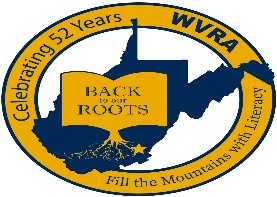 West Virginia Reading AssociationCall for CONFERENCE HOSTESSES OR HOSTS Dear Colleague: Thank you for volunteering to be a conference hostess or host during the WVRA’s conference. To be a conference hostess or host, you must register and have paid to attend the conference. As a conference hostess or host, you will be an ambassador for the West Virginia Reading Association. Your duties will be to welcome our conference guests, give directions, and answer questions.  The Association does not wish to take away from your valuable conference experience; therefore, please provide the following information to assist us in assigning you a presider time slot, which best suits your conference schedule. Check all that apply. _____Thursday, November 18, 2021 AM; _____Thursday, November 18, 2021 PM _____Friday, November 19, 2021 AM; _____Friday, November 19, 2021 PM _____I am flexible. Please schedule me whenever the WVRA needs me. _____I am a WVRA Executive Board Member. Do not schedule me during Board functions.NAME: ___________________________________________________________________(As it is to appear in the conference program)Mailing Address: ___________________________________________________________City: __________________________; State: ________; Postal Zip Code: _______________E-Mail Address: __________________________________ Preferred Telephone Number: (_____)____________; ____ I can receive text messages at this number.Best times to contact me, only if necessary________________________________________Please return this form by either mail or e-mail, on or before August 15, 2021 toKathy Blue1750 Daniel RoadShenandoah Junction, WV  25442304-725-4358kathyjo055@aol.com